14.01.2021Коварный угарный газ... 

Угарный газ является одним из наиболее токсичных компонентов продуктов горения. Самые распространенные источники угарного газа — это неисправные печи, газовые приборы, двигатели, выбрасывающие выхлопные газы. Трещины в печах, забитый дымоход, заблокированные снегом или отсутствия ветрозащиты в печных трубах к тому, что угарный газ достигнет жилых помещений. 

Неполное сгорание природного газа или других альтернативных видов топлива и образование угарного газа может произойти по следующим причинам: 

- несоблюдение правил пользования газом или другими альтернативными видами топлива в быту;

- использование для обогрева жилых комнат самодельных (нестандартных) и несертифицированных отопительных приборов;

- неправильный монтаж (установка) дымоходов;

- перекрытие вентиляционных шахт и каналов или их отсутствие в комнатах, где установлены газовые обогревательные печи и приборы;

- использование газовых и иных отопительных приборов, печей в комнатах для отдыха и сна;

- использование открытого огня для обогрева невентилируемых или плохо вентилируемых комнат (помещений).

Для профилактики отравления угарным газом: 

- регулярно проверяйте исправность устройств, работающих на горючем топливе, а также состояние печных труб, дымоходов и вентиляционных люков;

- позаботьтесь о хорошей вентиляции помещений, где используется такое оборудование;

- не закрывайте заслонку в дымоходе, пока огонь полностью не погаснет;

- не оставляйте машину с работающим двигателем в гараже;

- не спите в автомобиле с работающим двигателем.

Не допускайте причин возникновения угарного газа, берегитесь отравления им. 

В случае возникновения чрезвычайной ситуации звоните в ЕДИНУЮ СЛУЖБУ СПАСЕНИЯ по телефону «01» (с сотовых телефонов – 101, 112).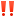 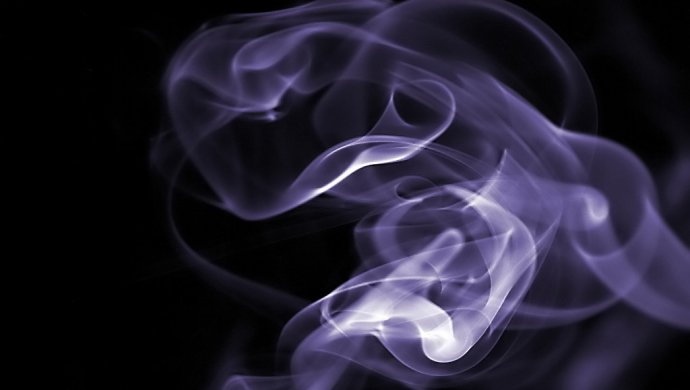 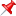 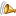 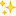 Старший инспектор отделения надзорной деятельности и профилактической работыОНДиПР Тосненского района                                                 О. А. Абдухакова